Gemeinschaftskunde/Rechtserziehung – mögliche Verteilung der Inhalte mit #PolitikFür die Klassen 7 und 8 sind insgesamt 50 Unterrichtstunden (Ustd.) vorgesehen. Die verbleibenden Stunden im Schuljahr bieten Gestaltungsraum für die Lehrkräfte. So können Inhalte aus dem Lehrplan weiter vertieft werden oder tagespolitische Ereignisse aufgegriffen werden.a) Beispielverteilung Variante 1b) Beispielverteilung Variante 2JahrgangsstufeWochenstundenBandAnzahl der zu unterrichtenden KapitelKonkrete Buchkapitel71(ca. 25 aus 40 Wochenstunden)7/84Kapitel 1 bis  Kapitel 4 81(ca. 25 aus 40 Wochenstunden)7/83Kapitel 5 bis Kapitel 7 92(ca. 50 aus 80 Wochenstunden)9In VorbereitungIn Vorbereitung102(ca. 50 aus 80 Wochenstunden)10In VorbereitungIn VorbereitungJahrgangsstufeWochenstundenBandAnzahl der zu unterrichtenden KapitelKonkrete Buchkapitel71(ca. 25 aus 40 Wochenstunden)7/84Kapitel 1 bis Kapitel 4.2 81(ca. 25 aus 40 Wochenstunden)7/84Kapitel 4.3 bis Kapitel 792(ca. 50 aus 80 Wochenstunden)9In VorbereitungIn Vorbereitung102(ca. 50 aus 80 Wochenstunden)10In VorbereitungIn Vorbereitung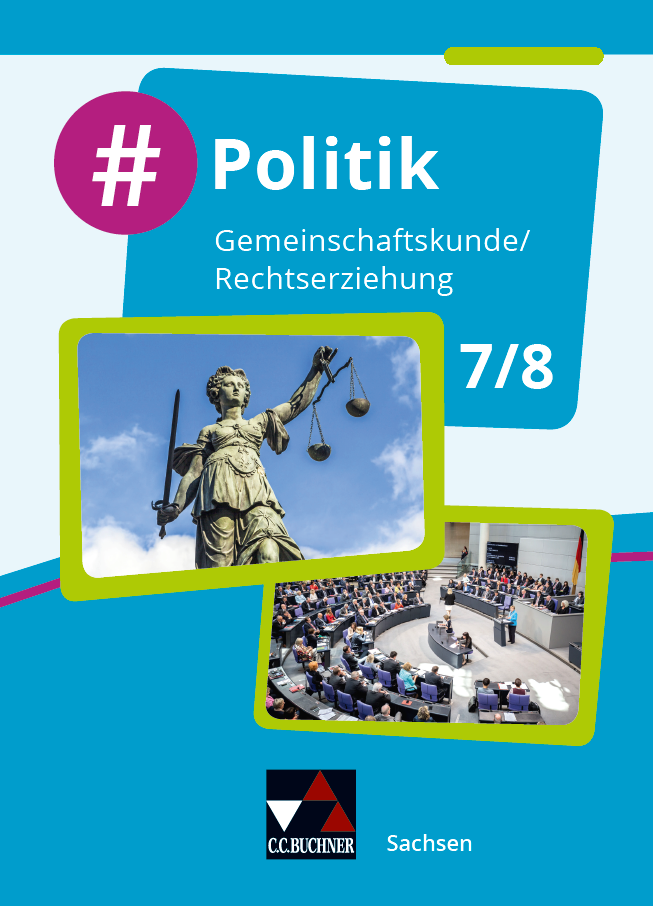 